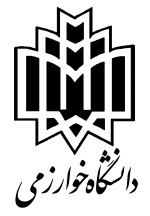 دانشکده علوم جغرافیاییفرم ثبت نام شرکت در جشنواره تقدیر از پایان‌نامه‌ها و رساله‌های برتر دانشجویی سال 1398-1399دانشجویانی که از تاریخ 01/07/1398 تا 01/07/1399 پایان‌نامه یا رساله خود را دفاع نموده و به اخذ گواهی موقت مدرک تحصیلی نائل شده باشند؛ می‌توانند با تکمیل این فرم و ارسال (به همراه لوح فشرده پایان نامه و یا رساله به همراه مستندات مرتبط با آن مطابق جدول زیر) آن به آدرس زیر (به یکی از دو آدرس) در جشنواره انتخاب و تقدیر از پایان‌نامه‌ها و رساله‌های دانشجویی برتر سال 1399 دانشکده علوم جغرافیایی شرکت نمایند. آدرس پستی: تهران، خیابان مفتح، شماره 49، دانشگاه خوارزمی، دانشکده علوم جغرافیایی، معاونت پژوهشی.آدرس الکترونیکی: azizpour@khu.ac.irتلفکس: 86070786-021نام و نام خانوادگی دانشجو: .................................................     تاریخ: ..............................    امضاء: ...............................عنوان پایان‌نامه یا رسالهعنوان پایان‌نامه یا رسالهفارسی:فارسی:فارسی:عنوان پایان‌نامه یا رسالهعنوان پایان‌نامه یا رسالهانگلیسی:انگلیسی:انگلیسی:نام و نام خانوادگی دانشجو:                رشته تحصیلی:                 مقطع تحصیلی:            مدت تحصیل (نیمسال):نام و نام خانوادگی دانشجو:                رشته تحصیلی:                 مقطع تحصیلی:            مدت تحصیل (نیمسال):نام و نام خانوادگی دانشجو:                رشته تحصیلی:                 مقطع تحصیلی:            مدت تحصیل (نیمسال):نام و نام خانوادگی دانشجو:                رشته تحصیلی:                 مقطع تحصیلی:            مدت تحصیل (نیمسال):نام و نام خانوادگی دانشجو:                رشته تحصیلی:                 مقطع تحصیلی:            مدت تحصیل (نیمسال):نمره پایان‌نامه یا رسالهنمره پایان‌نامه یا رسالهنمره پایان‌نامه یا رساله-تعداد مقالاتچاپ‌شده علمی-پژوهشیعلمی-پژوهشیارائه پرینت یا فایل مقالات چاپ شده به پیوست این فرم ضروری است. تعداد مقالاتچاپ‌شده علمی-ترویجیعلمی-ترویجیارائه پرینت یا فایل مقالات چاپ شده به پیوست این فرم ضروری است. تعداد مقالاتچاپ‌شده مروریمروریارائه پرینت یا فایل مقالات چاپ شده به پیوست این فرم ضروری است. تعداد مقالاتچاپ‌شده همایشیهمایشیارائه پرینت یا فایل مقالات چاپ شده به پیوست این فرم ضروری است. چاپ کتابچاپ کتابچاپ کتابعنوان کتاب، نویسندگان و ناشر درج شود. ارائه یک نسخه از کتاب یا فایل الکترونیکی آن به‌پیوست این فرم نیز ضروری می‌باشد.حمایت بخش صنعتحمایت بخش صنعتحمایت بخش صنعتنام دستگاه حامی درج شود. همچنین ارائه گواهی صنعت (کارفرما) مبنی بر انجام تعهدات دانشجو ضروری است.طرح پژوهشی برون‌دانشگاهیطرح پژوهشی برون‌دانشگاهیطرح پژوهشی برون‌دانشگاهینام کارفرمای طرح پژوهشی درج شود. ارائه قرارداد یا گواهی کارفرما مبنی بر انجام طرح پژوهشی ضروری است.موضوع مرتبط به دانشگاه موضوع مرتبط به دانشگاه موضوع مرتبط به دانشگاه منظور موضوعی است که از برنامه راهبردی یا مسائل دانشگاه ناشی شده باشد. تقدیر در جشنوارهتقدیر در جشنوارهتقدیر در جشنوارهمنظور سایر جشنواره‌های معتبر در ایران یا خارج کشور است. ارائه گواهی یا تقدیرنامه جشنواره نیز ضروری است.